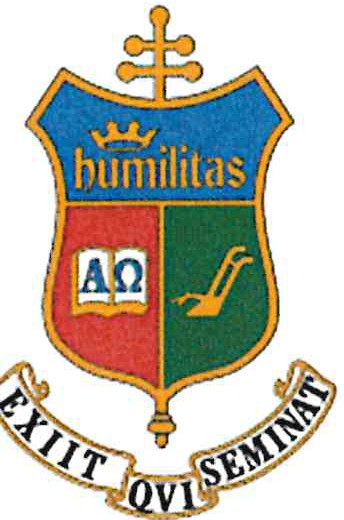 SAINT CHARLES BORROMEO SEMINARY 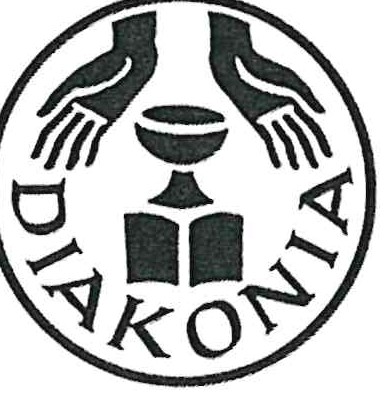 School of Diaconal Formation Request for Approval of a Spiritual DirectorAspirant/Candidate name: ___________________________________________Year: _____________I hereby request that the following Priest be considered for approval as my Spiritual Director:I have spoken with the Priest and he has indicated that he would willingly accept the responsibility to serve as my Spiritual Director. We both understand that the approval of a spiritual director requires approval from the Archbishop via the Clergy Office.Priest Name:Assignment:Parish/ Residence:Street address:City, state, zip code:Home phone:Cell:Email:Aspirant/Candidate signature:Date:Priest signature:Date: 